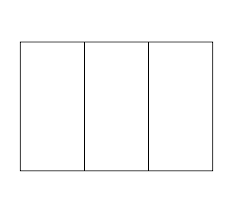 ItálieHlavní město Itálie je …………….Itálie leží na …………………….. poloostrově. Na území Itáli najdeme  ………….  a  ………………… pohoří. Nejvyšším vrcholem je ……………………… ,který patří do ……….. pohoří. Územím země procházejí hranice litosférických desek Africká a Euroasijská / Euroasijská a Severoamerická. Proto se zde nachází řada činných sopek např. ………. .Hospodářství Rostlinná výroba je soustředěna do oblasti ………………. . Pěstuje se zde především …….., ……., …….  a ………. . Strojírenský průmysl je zaměřen na výrobu ………………., např. …………., ………. . Centrem světové módy je město ………….. .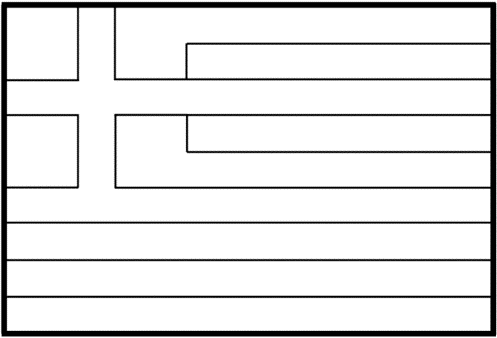 ŘeckoHlavní město ………………Řecko leží na ……………. poloostrově. Největším ostrovem je ………… . HospodářstvíRostlinná výroba zejména ……………, ……….., ………………. a ………… .S čím je spojena hora Olymp?K čemu slouží vavřínový věnec?